Муниципальное  казенное общеобразовательное  учреждение«Таунанская начальная общеобразовательная школа»____________________________________________________________________________________________________186702, Республика Карелия, Лахденпохский район, п. Тоунан,, ул. Победы, д.2 «А». Тел. 89214592877E-mail: Taunschool@rambler.ruПРИНЯТО                                                                                                                   «УТВЕРЖДАЮ»на педагогическом совете      30.08.2022г30.08.2022г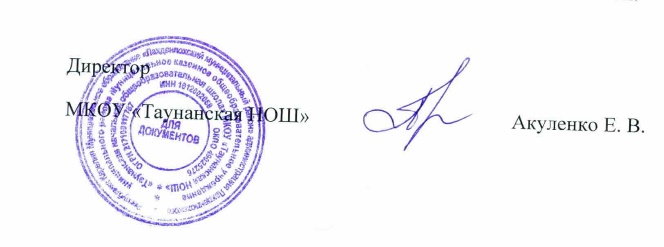 План по профилактике наркомании и противодействию незаконному обороту наркотиков на 2022-2023(мероприятия, направленные на формирование здорового образа жизни и профилактику негативных явлений в организациях отдыха детей и их оздоровления)ДатаМероприятиеОтветственныйСентябрь – октябрь 2022г (I четверть)Пятиминутки здоровья. 1 раз в неделю 1-4 класс Классный руководительСентябрь – октябрь 2022г (I четверть)Час здоровья. Тема «Если хочешь быть здоров»Классный руководительСентябрь – октябрь 2022г (I четверть)Кросс «Золотая осень»Классный руководительСентябрь – октябрь 2022г (I четверть)День здоровья. Тема: «Наши лучшие друзья – солнце, воздух и вода»Классный руководительСентябрь – октябрь 2022г (I четверть)День ходьбыКлассный руководительНоябрь – декабрь 2022г (II четверть)Час здоровья. Тема: «Уроки Айболита»Классный руководительНоябрь – декабрь 2022г (II четверть)Спортивно-развлекательная игра «Весёлые старты»Классный руководительНоябрь – декабрь 2022г (II четверть)Час здоровья. Тема: « Вредные привычки»Классный руководительНоябрь – декабрь 2022г (II четверть)Спортивный праздник «Зимний разгуляй»Классный руководительЯнварь – март 2023г (III четверть)Час здоровья. Тема: « Питание – необходимое условие для жизни человека»Классный руководительЯнварь – март 2023г (III четверть)Лыжный походКлассный руководительЯнварь – март 2023г (III четверть)Час здоровья. Тема «В гостях у Мойдодыра».Классный руководительЯнварь – март 2023г (III четверть)Всемирный день иммунитетаКлассный руководительАпрель – май 2023г (IV четверть)Всемирный День Здоровья – 7 апреля.Классный руководительАпрель – май 2023г (IV четверть)Весёлые стартыКлассный руководительАпрель – май 2023г (IV четверть)Час здоровья. Тема: «Путешествие в страну Здоровья».Классный руководитель